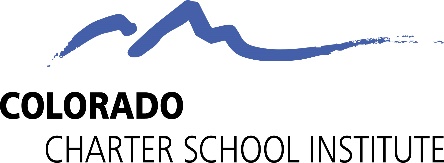 Professional Standards ResourcesColorado Department of Education:  https://www.cde.state.co.us/nutrition/nutritrainingsInstitute of Child Nutrition: https://theicn.org/training-2/USDA Professional Standards: https://professionalstandards.fns.usda.gov/content/child-nutrition-programs-training-resource-center click on find a training, then click on website.School Nutrition Association:  https://schoolnutrition.org/learning-center/ you do need a membership to view most of these resources.